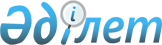 Үгіттік баспа материалдарын орналастыру үшін орындар белгілеу туралыАқмола облысы Целиноград ауданы әкімдігінің 2021 жылғы 29 маусымдағы № А-3/213 қаулысы. Қазақстан Республикасының Әділет министрлігінде 2021 жылғы 7 шілдеде № 23295 болып тіркелді.
      "Қазақстан Республикасындағы сайлау туралы" Қазақстан Республикасының Конституциялық Заңына, "Қазақстан Республикасындағы жергілікті мемлекеттік басқару және өзін-өзі басқару туралы" Қазақстан Республикасының Заңына сәйкес, Целиноград ауданының әкімдігі ҚАУЛЫ ЕТЕДІ:
      1. Осы қаулының қосымшасына сәйкес үгіттік баспа материалдарын орналастыру үшін орындар белгіленсін.
      2. "Үгіттік баспа материалдарын орналастыру үшін орындарды белгілеу және кандидаттарға сайлаушылармен кездесуі үшін үй-жайлар беру туралы" Целиноград ауданы әкімдігінің 2020 жылғы 8 маусымдағы № А-3/153 қаулысы (Нормативтік құқықтық актілерді мемлекеттік тіркеу тізілімінде № 7882 болып тіркелген) күші жойылды деп танылсын.
      3. Осы қаулының орындалуын бақылау Целиноград ауданы әкімі аппаратының басшысы С. Б. Оспановқа жүктелсін.
      4. Осы қаулы оның алғашқы ресми жарияланған күнінен кейін күнтізбелік он күн өткен соң қолданысқа енгізіледі.
      "КЕЛІСІЛДІ" Үгіттік баспа материалдарын орналастыру үшін орындар
      Ескерту. Қосымшаға өзгерістер енгізілді - Ақмола облысы Целиноград ауданы әкімдігінің 24.12.2021 № А-3/455 (оның алғашқы ресми жарияланған күнінен кейін күнтізбелік он күн өткен соң қолданысқа енгізіледі); 16.02.2023 № А-2/52 (оның алғашқы ресми жарияланған күнінен кейін күнтізбелік он күн өткен соң қолданысқа енгізіледі) қаулыларымен.
					© 2012. Қазақстан Республикасы Әділет министрлігінің «Қазақстан Республикасының Заңнама және құқықтық ақпарат институты» ШЖҚ РМК
				
      Целиноград ауданының әкімі

Б.Оспанбеков

      Целиноград аудандықаумақтық сайлаукомиссиясы
Целиноград ауданының әкімі
2021 жылғы 29 маусымдағы
№ А-3/213 қаулысына
қосымша
№
Елді мекеннің атауы
Үгiттiк баспа материалдарын орналастыру үшін орындар
1.
Ақмол ауылы 
Гагарин көшесі, 1, "Ақмола облысы білім басқармасының Целиноград ауданы бойынша білім бөлімі Ақмол ауылының жалпы орта білім беретін мектебі" коммуналдық мемлекеттік мекемесінің ғимараты.
2.
Ақмол ауылы
Гагарин көшесі, 12, Целиноград ауданы мәдениет және тілдерді дамыту бөлімінің жанындағы "Аудандық мәдениет үйі" мемлекеттік коммуналдық қазыналық кәсіпорнының ғимараты.
3.
Өтеміс ауылы
Борташ көшесі, 5, Ақмол ауылдық округі әкімі аппараты мемлекеттік мекемесінің ауылдық клубының ғимараты.
4.
Нұресіл ауылы
Қажымұқан көшесі, 2 А, Целиноград ауданы мәдениет және тілдерді дамыту бөлімінің жанындағы "Аудандық мәдениет үйі" мемлекеттік коммуналдық қазыналық кәсіпорнының "Нұресіл ауылының ауылдық мәдениет үйі" ғимараты.
5.
Раздольное ауылы
Алтынсарин көшесі, 27, "Ақмола облысы білім басқармасының Целиноград ауданы бойынша білім бөлімі Раздольное ауылының бастауыш мектебі" коммуналдық мемлекеттік мекемесінің ғимараты.
6.
Жаңа Жайнақ ауылы
Теректі көшесі, 20, "Ақмола облысы білім басқармасының Целиноград ауданы бойынша білім бөлімі Жаңа Жайнақ ауылының жалпы орта білім беретін мектебі" коммуналдық мемлекеттік мекемесінің ғимараты.
7.
Қабанбай батыр ауылы
Бірлік көшесі, 1 А, Целиноград ауданы мәдениет және тілдерді дамыту бөлімінің жанындағы "Аудандық мәдениет үйі" мемлекеттік коммуналдық қазыналық кәсіпорнының "Қабанбай батыр ауылының ауылдық мәдениет үйі" ғимараты.
8.
Қызылжар ауылы
Бейбітшілік көшесі, 21, "Ақмола облысы білім басқармасының Целиноград ауданы бойынша білім бөлімі Қызылжар ауылының жалпы орта білім беретін мектебі" коммуналдық мемлекеттік мекемесінің ғимараты.
9.
Сарыадыр ауылы
Орталық көшесі, 10, "Нұра" жауапкершілігі шектеулі серіктестігінің кеңсесі.
10.
Нұра ауылы
Орталық көшесі, 14, "Нұра" жауапкершілігі шектеулі серіктестігінің ғимараты.
11.
Қараөткел ауылы
Кенесары хан 2 Д, "Ақмола облысы білім басқармасының Целиноград ауданы бойынша білім бөлімі Қараөткел ауылының № 2 жалпы орта білім беретін мектебі" коммуналдық мемлекеттік мекемесінің ғимараты.
12.
Қараөткел ауылы
Пятилетка көшесі, 9 Б, "Ақмола облысы білім басқармасының Целиноград ауданы бойынша білім бөлімі Қараөткел ауылының № 1 жалпы орта білім беретін мектебі" коммуналдық мемлекеттік мекемесінің ғимараты.
13.
Қаражар ауылы
Есептік квартал 070, құрылыс 1, Целиноград ауданы білім бөлімінің "Ақмола облысы білім басқармасының Целиноград ауданы бойынша білім бөлімі Қаражар ауылының жалпы орта білім беретін мектебі" коммуналдық мемлекеттік мекемесінің ғимараты.
14.
Жаңажол ауылы
Қуанышбаев көшесі, 15, "Ақмола облысы білім басқармасының Целиноград ауданы бойынша білім бөлімі Жаңажол ауылының негізгі орта мектебі" коммуналдық мемлекеттік мекемесінің ғимараты.
15.
Қоянды ауылы
Әл-Фараби көшесі, 1, "Ақмола облысы білім басқармасының Целиноград ауданы бойынша білім бөлімі Қоянды ауылының № 1 жалпы орта білім беретін мектебі" коммуналдық мемлекеттік мекемесінің ғимараты.
16.
Шұбар ауылы
Тәуелсіздік көшесі, 19, "Ақмола облысы білім басқармасының Целиноград ауданы бойынша білім бөлімі Шұбар ауылының негізгі орта мектебі мектебі" коммуналдық мекемесінің ғимараты.
17.
Аққайың ауылы
Мира көшесі, 26, "Шапағат" арнайы әлеуметтік қызметтер көрсету орталығы" коммуналдық мемлекеттік мекемесінің ғимараты. 
18.
Алынып тасталды - Ақмола облысы Целиноград ауданы әкімдігінің 24.12.2021 № А-3/455 (оның алғашқы ресми жарияланған күнінен кейін күнтізбелік он күн өткен соң қолданысқа енгізіледі) қаулысымен.
19.
Алынып тасталды - Ақмола облысы Целиноград ауданы әкімдігінің 24.12.2021 № А-3/455 (оның алғашқы ресми жарияланған күнінен кейін күнтізбелік он күн өткен соң қолданысқа енгізіледі) қаулысымен.
20.
Алынып тасталды - Ақмола облысы Целиноград ауданы әкімдігінің 16.02.2023 № А-2/52 (оның алғашқы ресми жарияланған күнінен кейін күнтізбелік он күн өткен соң қолданысқа енгізіледі) қаулысымен.
21.
Жалғызқұдық ауылы 
Бейбітшілік көшесі, 64 В, Целиноград ауданы мәдениет және тілдерді дамыту бөлімінің жанындағы "Аудандық мәдениет үйі" мемлекеттік коммуналдық қазыналық кәсіпорнының "Жалғызқұдық ауылының ауылдық мәдениет үйі" ғимараты.
22.
Жарлыкөл ауылы
Жеңіс көшесі, 26/А, "Ақмола облысы білім басқармасының Целиноград ауданы бойынша білім бөлімі Жарлыкөл ауылының жалпы орта білім беретін мектебі" коммуналдық мемлекеттік мекемесінің ғимараты.
23.
Тасты ауылы
Мұхтар Әуезов көшесі, 18/1, "Ақмола облысы білім басқармасының Целиноград ауданы бойынша білім бөлімі Тасты ауылының жалпы орта білім беретін мектебі" коммуналдық мемлекеттік мекемесінің ғимараты.
24.
Ақмешіт ауылы
Ыбырай Алтынсарин көшесі, құрылыс 1, "Ақмола облысы білім басқармасының Целиноград ауданы бойынша білім бөлімі Ақмешіт ауылының жалпы орта білім беретін мектебі" коммуналдық мемлекеттік мекемесінің ғимараты.
25.
Тастақ станциясы
Астық көшесі, 11, "Ақмола облысы білім басқармасының Целиноград ауданы бойынша білім бөлімі Тастақ станциясының бастауыш мектебі" коммуналдық мемлекеттік мекемесінің ғимараты.
26.
Арайлы ауылы
Жастар көшесі, 5 Б, "Ақмола облысы білім басқармасының Целиноград ауданы бойынша білім бөлімі Арайлы ауылының жалпы орта білім беретін мектебі" коммуналдық мемлекеттік мекемесінің ғимараты.
27.
Төңкеріс ауылы
Ахмет Байтұрсынұлы көшесі, 1, "Ақмола облысы білім басқармасының Целиноград ауданы бойынша білім бөлімі Төңкеріс ауылының жалпы орта білім беретін мектебі" коммуналдық мемлекеттік мекемесінің ғимараты.
28.
Ынтымақ ауылы
Парасат көшесі, 12, "Ақмола облысы білім басқармасының Целиноград ауданы бойынша білім бөлімі Ынтымақ ауылының жалпы орта білім беретін мектебі" коммуналдық мемлекеттік мекемесінің ғимараты.
29.
Қосшоқы станциясы
Алтынсарин көшесі, 6, "Ақмола облысы білім басқармасының Целиноград ауданы бойынша білім бөлімі Қосшоқы станциясының негізгі орта мектебі" коммуналдық мемлекеттік мекемесінің ғимараты.
30.
Жайнақ станциясы
Жастар көшесі, 20, "Қазақстан темір жолы" акционерлік қоғамы филиалының ғимараты.
31.
Мәншүк ауылы
Атамекен көшесі, 5, "Ақмола облысы білім басқармасының Целиноград ауданы бойынша білім бөлімі Мәншүк ауылының жалпы орта білім беретін мектебі" коммуналдық мемлекеттік мекемесінің ғимараты.
32.
Жаңаесіл ауылы
Болашақ көшесі, 8, "Ақмола облысы білім басқармасының Целиноград ауданы бойынша білім бөлімі Жаңаесіл ауылының жалпы орта білім беретін мектебі" коммуналдық мемлекеттік мекемесінің ғимараты.
33.
Қараменді батыр ауылы
Достық көшесі, 13, "Ақмола облысы білім басқармасының Целиноград ауданы бойынша білім бөлімі Қарамеңді батыр ауылының негізгі орта мектебі" коммуналдық мемлекеттік мекемесінің ғимараты.
34.
Мортық ауылы
Абай көшесі, 7, Целиноград ауданы мәдениет және тілдерді дамыту бөлімінің жанындағы "Аудандық мәдениет үйі" мемлекеттік коммуналдық қазыналық кәсіпорны ауылдық клубының ғимараты.
35.
Оразақ ауылы
Әубәкіров көшесі, 2, "Ақмола облысы білім басқармасының Целиноград ауданы бойынша білім бөлімі Оразақ ауылының жалпы орта білім беретін мектебі" коммуналдық мемлекеттік мекемесі ғимараты.
36.
Бірлік ауылы
Орталық көшесі, 3, "Ақмола облысы білім басқармасының Целиноград ауданы бойынша білім бөлімі Бірлік ауылының негізгі орта мектебі" коммуналдық мемлекеттік мекемесі ғимараты.
37.
Родина ауылы
Школьная көшесі, 1, Целиноград ауданы мәдениет және тілдерді дамыту бөлімінің жанындағы "Аудандық мәдениет үйі" мемлекеттік коммуналдық қазыналық кәсіпорнының "Родина ауылының ауылдық клубы" ғимараты.
38.
Садовое ауылы
Тәуелсіздік көшесі, 19, Целиноград ауданы мәдениет және тілдерді дамыту бөлімінің жанындағы "Аудандық мәдениет үйі" мемлекеттік коммуналдық қазыналық кәсіпорнының "Садовое ауылының ауылдық клубы" ғимараты.
39.
Зеленый Гай ауылы 
Самал көшесі, 1, Целиноград ауданы мәдениет және тілдерді дамыту бөлімінің жанындағы "Аудандық мәдениет үйі" мемлекеттік коммуналдық қазыналық кәсіпорнының "Зеленый Гай ауылының ауылдық клубы" ғимараты.
40.
Приречный ауылы
Ыбырай Алтынсарин көшесі, 40, "Ақмола облысы білім басқармасының Целиноград ауданы бойынша білім бөлімі Приречное ауылының жалпы орта білім беретін мектебі" коммуналдық мемлекеттік мекемесінің ғимараты.
41.
Опан ауылы
Дінмұхаммед Қонаев көшесі, 24, "Ақмола облысы білім басқармасының Целиноград ауданы бойынша білім бөлімі Опан ауылының негізгі орта мектебі" коммуналдық мемлекеттік мекемесінің ғимараты.
42.
Рахымжан Қошқарбаев ауылы
Бейбітшілік көшесі, 53, "Ақмола облысы білім басқармасының Целиноград ауданы бойынша білім бөлімі Рақымжан Қошқарбаев ауылының жалпы орта білім беретін мектебі" коммуналдық мемлекеттік мекемесінің ғимараты.
43.
Сарыкөл ауылы
Мира көшесі, 22, "Ақмола облысы білім басқармасының Целиноград ауданы бойынша білім бөлімі Сарыкөл ауылының негізгі орта мектебі" коммуналдық мемлекеттік мекемесінің ғимараты.
44.
Преображенка ауылы
Нұра көшесі, 32, "Ақмола облысы білім басқармасының Целиноград ауданы бойынша білім бөлімі Преображенка ауылының бастауыш мектебі" коммуналдық мемлекеттік мекемесінің ғимараты.
45.
Софиевка ауылы
Қабанбай батыр көшесі, 35, "Ақмола облысы білім басқармасының Целиноград ауданы бойынша білім бөлімі Софиевка ауылының жалпы орта білім беретін мектебі" коммуналдық мемлекеттік мекемесінің ғимараты.
46.
Талапкер ауылы
Мұхтар Әуезов көшесі, 23, "Ақмола облысы білім басқармасының Целиноград ауданы бойынша білім бөлімі Талапкер ауылының жалпы орта білім беретін мектебі" коммуналдық мемлекеттік мекемесінің ғимараты.
47.
Қажымұқан ауылы
Мұңайтпасов көшесі, 35, "Ақмола облысы білім басқармасының Целиноград ауданы бойынша білім бөлімі Қажымұқан ауылының жалпы орта білім беретін мектебі" коммуналдық мемлекеттік мекемесінің ғимараты.
48.
Ыбырай Алтынсарин ауылы
Абай Құнанбаев көшесі, 33, "Ақмола облысы білім басқармасының Целиноград ауданы бойынша білім бөлімі Ыбырай Алтынсарин ауылының жалпы орта білім беретін мектебі" коммуналдық мемлекеттік мекемесінің ғимараты.
49.
Қызыл суат ауылы
Талғат Бегелдинов көшесі, 40/1, "Ақмола облысы білім басқармасының Целиноград ауданы бойынша білім бөлімі Қызыл суат ауылының жалпы орта білім беретін мектебі" коммуналдық мемлекеттік мекемесінің ғимараты.
50.
Шалқар ауылы
Иманбаев көшесі, 2, "Ақмола облысы білім басқармасының Целиноград ауданы бойынша білім бөлімі Шалқар ауылының жалпы орта білім беретін мектебі" коммуналдық мемлекеттік мекемесінің ғимараты.
51.
Қаратомар ауылы
Нұрпейісов көшесі, 17, "Ақмола облысы білім басқармасының Целиноград ауданы бойынша білім бөлімі Қаратомар ауылының негізгі орта мектебі" коммуналдық мемлекеттік мекемесінің ғимараты.
52.
Отаутүскен ауылы
Қалдаяқов көшесі, 13/1, "Ақмола облысы білім басқармасының Целиноград ауданы бойынша білім бөлімі Отаутүскен ауылының бастауыш мектебі" коммуналдық мемлекеттік мекемесінің ғимараты.